UNIVERSITAS MEDAN AREA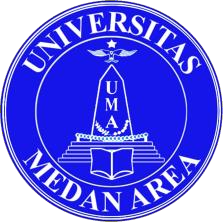 FAKULTAS EKONOMI DAN BISNISKampus I  : Jl. Kolam No. 1 Medan Estate Telp (061) 7366878, 7360168 7364348, 7366781, Fax. (061) 7366998Kampus II : Jl. Sei Serayu No. 70A/Jl. Setia Budi No. 79B Medan Telp (061) 8201994, Fax. (061) 8226331 Email : univ_medanarea@uma.ac.id	Website.uma.ac.id	akademik.feuma@gmail.comREVISI EKIVALENSI MATA KULIAHMATA KULIAH PILIHANKeterangan:Khusus untuk Mata Kuliah Pancasila yang ada pada Kurikulum 2021, dapat di ekivalensikan dari nilai Mata Kuliah Pendidikan Kewarganegaraan baik pada Kurikulum 2016, 2019 dan 2021 seperti tabel di bawah ini. Jadi mahasiswa selain stambuk 2021 yang sudah pernah mengambil Mata Kuliah Pendidikan Kewarganegaraan tidak perlu mengambil Mata Kuliah Pancasila lagi karena nilai Mata Kuliah tersebut dapat di ekivalensikan dari Mata Kuliah Pendidikan Kewarganegaraan.Ketentuan-ketentuan lainnya :Jumlah SKS 144Mata Kuliah Konsentrasi 3 Mata Kuliah (9 SKS)Mata Kuliah Konsentrasi sudah dapat diambil pada semester VIApabila telah mengambil mata kuliah pada kurikulum lama maka mata kuliah yang diikuti akan diekivalensikan ke mata kuliah pada kurikulum baru.Medan, 16 September 2021Mengetahui,	Mengetahui,Dekan Fakultas Ekonomi dan Bisnis	Ka. Program Studi AkuntansiDr. Ihsan Effendi, SE, M.Si	Sari Nuzullina Rahmadhani SE, M.Acc, AkNAMA: ............................................................................................N P M: ............................................................................................T T L: ............................................................................................PRODI: AKUNTANSIKURIKULUM LAMA (2019)KURIKULUM LAMA (2019)KURIKULUM LAMA (2019)KURIKULUM LAMA (2019)KURIKULUM BARU MBKM (2021)KURIKULUM BARU MBKM (2021)KURIKULUM BARU MBKM (2021)KURIKULUM BARU MBKM (2021)No.Mata KuliahSEMSKSMata KuliahSEMSKSNilai1Bahasa Inggris12+0Bahasa Inggris12+01Praktikum Bahasa InggrisI1+0Praktikum Bahasa InggrisI1+02Bahasa IndonesiaI3+0Bahasa IndonesiaI3+03Pengantar Akuntansi II3+0Pengantar Akuntansi II3+04Pengantar BisnisI3+0Pengantar BisnisI3+05Hukum BisnisI3+0Hukum BisnisVII3+06Pengantar Ilmu EkonomiI3+0Pengantar Ilmu EkonomiI3+07Matematika BisnisIII3+0Matematika BisnisI3+08  Pendidikan KewarganegaraanII3+0PancasilaI2+09Pendidikan AgamaII2+0Pendidikan AgamaII2+0    10Responsi Pendidikan AgamaII2+0Responsi Pendidikan AgamaII2+011Pendidikan KewarganegaraanII3+0Pendidikan KewarganegaraanII2+012Pengantar Teknologi dan InformasiII2+0Pengantar Teknologi dan InformasiII2+013Prak. Peng. Teknologi dan InformasiII1+0Prak. Peng. Teknologi dan InformasiII1+014Bahasa Inggris BisnisII2+015Perilaku KeorganisasianIV2+0Perilaku KeorganisasianII2+016Pengantar Akuntansi IIII3+0Pengantar Akuntansi IIII3+017Pengantar ManajemenII2+0Pengantar ManajemenII3+018Sistem Informasi ManajemenIV3+0Sistem Informasi ManajemenII3+019Statistika IIII    2+0Statistika IIII    2+020Akuntansi BiayaIII3+0Akuntansi BiayaIII3+021PerpajakanIII3+0PerpajakanIII3+022Akuntansi Keuangan Menengah IIII3+0Akuntansi Keuangan Menengah IIII3+023Manajemen KeuanganIII3+0Manajemen KeuanganIII3+024Manajemen Sumber Daya ManusiaIII3+0Corporate GovernanceIII3+025Perekonomian IndonesiaV3+0Perekonomian IndonesiaIII3+026Kewirausahaan	IV2+0Kewirausahaan	IV2+027Praktikum KewirausahaanIV1+0Praktikum KewirausahaanIV1+028Statistika IIIV2+0Statistika IIIV2+029Praktikum Statistika IIIV1+0Praktikum Statistika IIIV1+030Akuntansi ManajemenIV3+0Akuntansi ManajemenIV3+031Studi Kelayakan BisnisIV3+0Studi Kelayakan BisnisIV3+032Akuntansi Keuangan Menengah IIIV2+0Akuntansi Keuangan Menengah IIIV2+033Prak. Akuntansi. Keu. Menengah IIIV1+0Prak. Akuntansi. Keu. Menengah  IIIV1+0   34  Akuntansi PerpajakanIV3+0Akuntansi PerpajakanIV3+035Pasar ModalV3+0  Pasar ModalV3+035Sistem Informasi Akuntansi V3+0Sistem Informasi AkuntansiV3+036PenganggaranV3+0PenganggaranV3+037Akuntansi Keuangan Lanjutan IV3+0Akuntansi Keuangan Lanjutan IV3+038Auditing IV3+0Auditing IV3+039Akuntansi SyariahV2+0Akuntansi SyariahV2+040Akuntansi KeprilakuanV3+0Akuntansi Keprilakuan V3+041Sistem Informasi Akuntansi LanjutanVI2+042Akuntansi Keuangan Lanjutan IIVI3+0Akuntansi Keuangan Lanjutan IIVI3+043Akuntansi Sektor PublikVI3+0Akuntansi Sektor PublikVI3+044Auditing IIVI3+0Auditing IIVI3+045Mata Kuliah Pilihan 1VI3+0Mata Kuliah Pilihan 1VI3+046Mata Kuliah Pilihan 2VI3+0Mata Kuliah Pilihan 2VI3+047Mata Kuliah Pilihan 3VI3+0Mata Kuliah Pilihan 3VI3+048Metodologi PenelitianVII3+0Metodologi PenelitianVII3+049Startup bisnisVII3+0Startup bisnisVII3+050Praktik AuditVII2+051Analisis Laporan KeuanganVII3+0Analisis Laporan KeuanganVII3+052Etika Bisnis dan ProfesiVII3+0Etika Bisnis dan ProfesiVII3+053Teori AkuntansiVII3+0Teori AkuntansiVII3+054Akuntansi PerkebunanVII3+0Akuntansi PerkebunanVII3+055Sem. ProposalVIII1+0Sem. ProposalVIII2+056Seminar Hasil VIII1+0Seminar HasilVIII2+057Skripsi VIII4+0SkripsiVIII4+0Jumlah SKSJumlah SKS146Jumlah SKSJumlah SKS144KURIKULUM LAMA (2019)KURIKULUM LAMA (2019)KURIKULUM LAMA (2019)KURIKULUM LAMA (2019)KURIKULUM BARU(2021)KURIKULUM BARU(2021)KURIKULUM BARU(2021)KURIKULUM BARU(2021)No.Mata KuliahSEMSKSMata KuliahSEMSKSNilaiI. KONSENTRASI AKUNTANSI KEUANGANI. KONSENTRASI AKUNTANSI KEUANGANI. KONSENTRASI AKUNTANSI KEUANGANI. KONSENTRASI AKUNTANSI KEUANGANI. KONSENTRASI AKUNTANSI KEUANGANI. KONSENTRASI AKUNTANSI KEUANGANI. KONSENTRASI AKUNTANSI KEUANGANI. KONSENTRASI AKUNTANSI KEUANGAN1Akuntansi Internasional (Pilihan)VIII3Akuntansi Internasional (Pilihan)VI32Akuntansi Korporasi dan Pelaporan (Pilihan)VIII3Akuntansi Korporasi dan Pelaporan (Pilihan)VI33Current Issue Akuntansi Keuangan(Pilihan)VIII3Akuntansi Perbankan (Pilihan)VI34Manajemen Investasi dan Portopolio (Pilihan)VIII3Akuntansi Forensik (Pilihan)VI35Akuntansi Keuangan Daerah (Pilihan)VIII3Akuntansi Keuangan Daerah (Pilihan)VI36Manajemen Keuangan Perkebunan(Pilihan)VIII3Manajemen Keuangan Perkebunan ( Pilihan)VI3II. KONSENTRASI AKUNTANSI MANAJEMENII. KONSENTRASI AKUNTANSI MANAJEMENII. KONSENTRASI AKUNTANSI MANAJEMENII. KONSENTRASI AKUNTANSI MANAJEMENII. KONSENTRASI AKUNTANSI MANAJEMENII. KONSENTRASI AKUNTANSI MANAJEMENII. KONSENTRASI AKUNTANSI MANAJEMENII. KONSENTRASI AKUNTANSI MANAJEMEN1Manajemen Biaya (Pilihan)VIII3Manajemen Biaya (Pilihan)VI32Balanced Scorecard & Economic Value Added (EVA) (Pilihan)VIII3Balanced Scorecard & Economic Value Added (EVA) (Pilihan)VI33Current Issues Akuntansi Manajemen (Pilihan)VIII3Database Management System (Pilihan)VI34Sistem Pengendalian Manajemen (Pilihan)VIII3Sistem Pengendalian Manajemen (Pilihan)VI35Manajemen Investasi & Portofilo (Pilihan)VIII3Manajemen Investasi & Portofilo (Pilihan)VI36Manajemen Pemasaran Perkebunan (Pilihan)VIII3Manajemen Pemasaran Perkebunan (Pilihan)VI3III. KONSENTRASI AKUNTANSI AUDITINGIII. KONSENTRASI AKUNTANSI AUDITINGIII. KONSENTRASI AKUNTANSI AUDITINGIII. KONSENTRASI AKUNTANSI AUDITINGIII. KONSENTRASI AKUNTANSI AUDITINGIII. KONSENTRASI AKUNTANSI AUDITINGIII. KONSENTRASI AKUNTANSI AUDITINGIII. KONSENTRASI AKUNTANSI AUDITING1Audit PDE (Pilihan)VIII3Audit Sistem Informasi (Pilihan)VI32Pemeriksaan Manajemen (Pilihan)VIII3Audit Forensik dan Investigatif (Pilihan)VI33Internal Audit (Pilihan)VIII3Internal Audit (Pilihan)VI34Current Issue Auditing (Pilihan)VIII3Current Issue Auditing (Pilihan)VI35Audit Kinerja & Kepatuhan (Pilihan)VIII3Audit Kinerja & Kepatuhan (Pilihan)VI36Audit Perkebunan (Pilihan)VIII3Audit Perkebunan (Pilihan)VI3IV. KONSENTRASI AKUNTANSI PERPAJAKANIV. KONSENTRASI AKUNTANSI PERPAJAKANIV. KONSENTRASI AKUNTANSI PERPAJAKANIV. KONSENTRASI AKUNTANSI PERPAJAKANIV. KONSENTRASI AKUNTANSI PERPAJAKANIV. KONSENTRASI AKUNTANSI PERPAJAKANIV. KONSENTRASI AKUNTANSI PERPAJAKANIV. KONSENTRASI AKUNTANSI PERPAJAKAN1Akuntansi Perpajakan (Pilihan)VIII3Audit Pajak (Pilihan)VI32Perpajakan Internasional (Pilihan)VIII3Perpajakan Internasional (Pilihan)VI33Perencanaan Perpajakan (Pilihan)VIII3Perencanaan Perpajakan (Pilihan)VI34Current Issue Perpajakan (Pilihan)VIII3Sistem Pelaporan Perpajakan (Pilihan)VI35Pemeriksaan, Penyidikan dan Penagihan Pajak (Pilihan)VIII3Hukum Pajak (Pilihan)VI36Akuntansi Pajak Perkebunan (Pilihan)VIII3Akuntansi Pajak Perkebunan (Pilihan)VI3KURIKULUM LAMA (2019)KURIKULUM LAMA (2019)KURIKULUM LAMA (2019)KURIKULUM LAMA (2019)KURIKULUM LAMA (2019)KURIKULUM LAMA (2019)KURIKULUM LAMA (2019)KURIKULUM LAMA (2019)KURIKULUM BARU (2021)KURIKULUM BARU (2021)KURIKULUM BARU (2021)KURIKULUM BARU (2021)KURIKULUM BARU (2021)No.Mata KuliahMata KuliahMata KuliahSEMSEMSKSSKSMata KuliahMata KuliahSEMSEMSKSI.  MATA KULIAH YANG BERUBAH SEMESTERI.  MATA KULIAH YANG BERUBAH SEMESTERI.  MATA KULIAH YANG BERUBAH SEMESTERI.  MATA KULIAH YANG BERUBAH SEMESTERI.  MATA KULIAH YANG BERUBAH SEMESTERI.  MATA KULIAH YANG BERUBAH SEMESTERI.  MATA KULIAH YANG BERUBAH SEMESTERI.  MATA KULIAH YANG BERUBAH SEMESTERI.  MATA KULIAH YANG BERUBAH SEMESTERI.  MATA KULIAH YANG BERUBAH SEMESTERI.  MATA KULIAH YANG BERUBAH SEMESTERI.  MATA KULIAH YANG BERUBAH SEMESTERI.  MATA KULIAH YANG BERUBAH SEMESTER1 Hukum Bisnis Hukum Bisnis Hukum BisnisII2+02+0 Hukum Bisnis Hukum BisnisVIIVII2+02 Matematika Bisnis Matematika Bisnis Matematika BisnisVV3+03+0 Matematika Bisnis Matematika BisnisII3+03 Perekonomian Indonesia Perekonomian Indonesia Perekonomian IndonesiaVV3+03+0 Perekonomian Indonesia Perekonomian IndonesiaIIIIII3+0   4 Sistem Informasi Manajemen Sistem Informasi Manajemen Sistem Informasi ManajemenIVIV3+03+0 Sistem Informasi Manajemen Sistem Informasi ManajemenIIII3+05 Perilaku Keorganisasian Perilaku Keorganisasian Perilaku KeorganisasianIVIV2+02+0 Perilaku Keorganisasian Perilaku KeorganisasianIIII2+0II.  MATA KULIAH BERUBAH SKSII.  MATA KULIAH BERUBAH SKSII.  MATA KULIAH BERUBAH SKSII.  MATA KULIAH BERUBAH SKSII.  MATA KULIAH BERUBAH SKSII.  MATA KULIAH BERUBAH SKSII.  MATA KULIAH BERUBAH SKSII.  MATA KULIAH BERUBAH SKSII.  MATA KULIAH BERUBAH SKSII.  MATA KULIAH BERUBAH SKSII.  MATA KULIAH BERUBAH SKSII.  MATA KULIAH BERUBAH SKSII.  MATA KULIAH BERUBAH SKS1.1. Pengantar ManajemenIIII2+02+0 Pengantar Manajemen Pengantar ManajemenIIII3+03+02.2. Pendidikan KewarganegaraanIIII3+03+0 Pendidikan Kewarganegaraan Pendidikan KewarganegaraanIIII2+02+02.2. Sem. ProposalVIIIVIII1+01+0 Sem. Proposal Sem. ProposalVIIIVIII2+02+03.3. Seminar Hasil VIIIVIII1+01+0 Seminar Hasil Seminar HasilVIIIVIII2+02+0II. MATA KULIAH YANG DIKONVERSIKANII. MATA KULIAH YANG DIKONVERSIKANII. MATA KULIAH YANG DIKONVERSIKANII. MATA KULIAH YANG DIKONVERSIKANII. MATA KULIAH YANG DIKONVERSIKANII. MATA KULIAH YANG DIKONVERSIKANII. MATA KULIAH YANG DIKONVERSIKANII. MATA KULIAH YANG DIKONVERSIKANII. MATA KULIAH YANG DIKONVERSIKANII. MATA KULIAH YANG DIKONVERSIKANII. MATA KULIAH YANG DIKONVERSIKANII. MATA KULIAH YANG DIKONVERSIKANII. MATA KULIAH YANG DIKONVERSIKAN1 Pendidikan Kewarganegaraan Pendidikan Kewarganegaraan Pendidikan KewarganegaraanIIII3+03+0 Pancasila PancasilaII2+02 Manajemen Sumber Daya Manusia Manajemen Sumber Daya Manusia Manajemen Sumber Daya ManusiaIIIIII3+03+0 Corporate Governance Corporate GovernanceIIIIII3+0IV. MATA KULIAH YANG HILANGIV. MATA KULIAH YANG HILANGIV. MATA KULIAH YANG HILANGIV. MATA KULIAH YANG HILANGIV. MATA KULIAH YANG HILANGIV. MATA KULIAH YANG HILANGIV. MATA KULIAH YANG HILANGIV. MATA KULIAH YANG HILANGIV. MATA KULIAH YANG HILANGIV. MATA KULIAH YANG HILANGIV. MATA KULIAH YANG HILANGIV. MATA KULIAH YANG HILANGIV. MATA KULIAH YANG HILANG1 Bahasa Inggris Bisnis Bahasa Inggris Bisnis Bahasa Inggris BisnisIIII332 Sistem Informasi Akuntansi Lanjutan II Sistem Informasi Akuntansi Lanjutan II Sistem Informasi Akuntansi Lanjutan IIVIVI223 Praktik Audit Praktik Audit Praktik AuditVIIVII22KurikulumKode MKNama MKSEMSKSKurikulumKode MKNama MKSEMSKS2016UMA10003Pendidikan KewarganegaraanII32021UMA10009PancasilaII22019UMA10003Pendidikan KewarganegaraanII32021UMA10009PancasilaII22021UMA10010Pendidikan KewarganegaraanII22021UMA10009PancasilaII2